ОБЩИНСКИ СЪВЕТ КАЙНАРДЖА, ОБЛАСТ СИЛИСТРА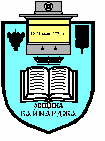 7550 с. Кайнарджа, ул. „Димитър Дончев” № 2e-mail:obs_kaynardja@abv.bg				До …………………………………………………..				Гр. /с./ …………………………………………….				обл.Силистра                            ПОКАНАНа основание чл.23, ал. 2, т.1 от ЗМСМА на 31.08.2016 г  от 1500 часа в заседателната зала на община Кайнарджа ще се проведе  поредното редовно заседание на Общински съвет Кайнарджа.Заседанието ще протече при следния ДНЕВЕН  РЕД:Кандидатстване на Община Кайнарджа за предоставяне на безвъзмездна финансова помощ по подмярка 7.2. „ Инвестиции в създаването , подобряването или разширяването на всички видове малка по мащаби инфраструктура” от Програмата за развитие на селските райони за периода 2014-2020 год.- Основно училище Кайнарджа.Внася: Кмета на общинатаПриемане на актуализираната средносрочна бюджетна прогноза на община Кайнарджа за периода 2017-2019 година.Внася: Кмета на общинатаПриемане на направените вътрешни промени по бюджета на община Кайнарджа до 30.06.2016 година.Внася: Кмета на общинатаПриемане отчета за касово изпълнение на бюджета на община Кайнарджа към 30 юни 2016 година.Внася: Кмета на общинатаКандидатстване на Община Кайнарджа за предоставяне на безвъзмездна финансова помощ по подмярка 7.2. „ Инвестиции в създаването , подобряването или разширяването на всички видове малка по мащаби инфраструктура” от Програмата за развитие на селските райони за периода 2014-2020 год.- ВодопроводВнася: Кмета на общинатаИзказвания и питания.На 31.08.2016 год. от 14.00 часа ще заседава Постоянната комисия по Бюджет, икономика, евроинтеграция, екология и нормативни актове.	Каним Ви да вземете участие в заседанието.Председател ОбС Кайнарджа: Ивайло Петков ЕК